MINISTERUL MEDIULUI, APELOR ŞI PĂDURILOR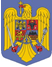 O R D I NNr. ………...../……………….privind aprobarea Schemei de ajutor de stat acordat în perioada 2022-2026 pentru investiții având ca scop  dezvoltarea, modernizarea și completarea sistemelor de management integrat al deșeurilor municipale la nivel de județ sau la nivel de orașe / comune prin înființarea de centre de colectare prin aport voluntar și construirea de insule ecologice digitalizateAvând în vedere Referatul nr. 127146/DGD/29.04.2022 al Direcției Gestionarea Deșeurilor În temeiul prevederilor:Art. 13 alin. (4) din Hotărârea Guvernului nr. 43/2020 privind organizarea și funcționarea Ministerului Mediului, Apelor și Pădurilor, cu modificările și completările ulterioare;ministrul mediului, apelor și pădurilor emite următorul:ORDINArt. 1 Se aprobă Schema de ajutor de stat acordat în perioada 2022-2026 pentru investiții având ca scop  dezvoltarea, modernizarea și completarea sistemelor de management integrat al deșeurilor municipale la nivel de județ sau la nivel de orașe / comune prin înființarea de centre de colectare prin aport voluntar și construirea de insule ecologice digitalizate, prevăzută în anexa care face parte integrantă din prezentul ordin.Art. 2  Prezentul ordin se publică în Monitorul Oficial al României, Partea I.MINISTRUL MEDIULUI, APELOR SI PĂDURILOR BARNA TÁNCZOS                                                              Avizat:Secretar General                                                              Secretar General AdjunctCorvin NEDELCU                                                                      Teodor DULCEAȚĂ                                                                Direcţia Economico-FinanciarăDirectorSperanța IONESCUDirecția Juridică Director Cristian ALEXEDirecția achiziții și logisticăDirectorMihaela CLAPANDirecția Gestionarea DeșeurilorDirector Cosmin Dorin TEODORUÎntocmit: Cătălin ISPAS, consilier superior, DGD               Anda OPREA, consilier superior, DGD	 ANEXĂSCHEMA DE AJUTOR DE STAT acordat în perioada 2022-2026 pentru investiții având ca scop  dezvoltarea, modernizarea și completarea sistemelor de management integrat al deșeurilor municipale la nivel de județ sau la nivel de orașe / comune prin înființarea de centre de colectare prin aport voluntar și construirea de insule ecologice digitalizateCapitolul IBaza legalăArticolul 1(1) Prezenta măsură instituie o schemă transparentă de ajutor de stat sub forma compensației pentru prestarea serviciului de interes economic general, având ca scop dezvoltarea, modernizarea și completarea sistemelor de management integrat al deșeurilor municipale la nivel de județ sau la nivel de orașe / comune prin înființarea de centre de colectare prin aport voluntar și construirea de insule ecologice digitalizate. Prin aceste investiții în infrastructura locală de gestionare a deșeurilor, unitățile administrativ-teritoriale vor contribui cu un procent minim de 4,5% la obiectivul național de 50% de reciclare și pregătire pentru reutilizare a deșeurilor municipale până în 2025, așa cum este prevăzut în legislația națională și europeană.(2) Acordarea ajutoarelor sub forma compensației pentru prestarea serviciului de interes economic general pentru investiții în cadrul prezentei Scheme se face numai cu respectarea criteriilor privind ajutorul de stat regional exceptat de la notificare, prevăzute în „Regulamentul Comisiei Europene nr. 651/2014 de declarare a anumitor categorii de ajutoare compatibile cu piața internă în aplicarea art. 107 și 108 din Tratat, modificat prin Regulamentul Comisiei nr. 1084/2017”, publicat în Jurnalul Oficial al Uniunii Europene seria L, nr. 156 din 14 iunie 2017, cu modificările și completările ulterioare (Regulamentul (UE) nr. 651/2014).Articolul 2Prezenta schemă este elaborată având în vedere următoarele acte normative:Regulamentul nr. 651/2014 al Comisiei din 17 iunie 2014 de declarare a anumitor categorii de ajutoare compatibile cu piața internă în aplicarea articolelor 107 și 108 din tratat, cu modificările și completările ulterioare;H.G. nr. 942/2017 privind aprobarea planului național de gestionare a deșeurilor;OUG nr. 195/2005 privind protecția mediului, cu modificările și completările ulterioare;Legea nr. 346/2004 privind stimularea înființării și dezvoltării întreprinderilor mici şi mijlocii, cu modificările și completările ulterioare;OUG 92/2021 privind regimul deșeurilor; Ordonanța nr. 2/2021 privind depozitarea deșeurilor.OUG nr. 77/2014 privind procedurile naționale în domeniul ajutorului de stat, precum şi pentru modificarea și completarea Legii concurenței nr. 21/1996, cu modificările și completările ulterioare;OUG nr. 124 din 13 decembrie 2021 privind stabilirea cadrului instituțional și financiar pentru gestionarea fondurilor europene alocate României prin Mecanismul de redresare și reziliență, precum și pentru modificarea și completarea Ordonanței de urgență a Guvernului nr. 155/2020 privind unele măsuri pentru elaborarea Planului național de redresare și reziliență necesar României pentru accesarea de fonduri externe rambursabile și nerambursabile în cadrul Mecanismului de redresare și reziliență.Legea serviciului de salubrizare a localităților nr. 101/2006;Legea nr. 231 din 30 septembrie 2021 privind aprobarea Ordonanței de urgență a Guvernului nr. 24/2021 pentru modificarea și completarea Ordonanței de urgență a Guvernului nr. 155/2020 privind unele măsuri pentru elaborarea Planului național de relansare și reziliență necesar României pentru accesarea de fonduri externe rambursabile și nerambursabile în cadrul Mecanismului de redresare și reziliență OUG nr. 155 din 3 septembrie 2020 privind unele măsuri pentru elaborarea Planului național de redresare și reziliență necesar României pentru accesarea de fonduri externe rambursabile și nerambursabile în cadrul Mecanismului de redresare și reziliență.Capitolul IIScopul și obiectivul schemeiArticolul 3Obiectivul prezentei Scheme îl constituie acordarea de sprijin financiar unităților administrativ teritoriale (orașe, comune)/asociațiilor de dezvoltare intercomunitară (ADI) sau/și asocierilor de UAT-uri, în scopul dezvoltării, modernizării și completării sistemelor de management integrat al deșeurilor municipale la nivel de județ sau la nivel de orașe/comune.   Scopul schemei de ajutor este reprezentat de finanțarea investițiilor inițiale în domeniul gestionării deșeurilor, anume înființarea de centre de colectare prin aport voluntar și construirea de insule ecologice digitalizate, care în lipsa ajutorului de stat nu ar fi realizate de operatorii privați (valoarea acestor investiții este prea mare sau acestea nu pot fi recuperate într-o perioadă rezonabilă de timp, având în vedere:prețul/tarifele percepute utilizatorilor/beneficiarilor finali ai serviciului public, acestea fiind ponderate cu gradul de suportabilitate al populației, precum și obligația respectării condițiilor de mediu impuse de Directiva 2008/98/CE privind deșeurile și de abrogare a anumitor directive(3) Obiectivele politicii în domeniul prevenirii generării și gestionării deșeurilor, precum măsurile și acțiunile care trebuie întreprinse pentru implementarea acestora, sunt stabilite prin intermediul Planului Național de Gestionare a Deșeurilor (PNGD), acestea fiind corelate cu obiectivele cuprinse în PNRR, capitolul ”Managementul deșeurilor”. Cele două documente de planificare creează cadrul necesar pentru dezvoltarea și implementarea unui sistem integrat de gestionare a deșeurilor la nivel național, eficient din punct de vedere economic și cu un impact cât mai redus asupra mediului. Pentru îndeplinirea acestor obiective în parametrii temporali stabiliți de Uniunea Europeană, a fost necesară identificarea unei modalități de eficientizare a derulării schemei, astfel încât să poată fi implementat în termenele stabilite prin PNRR. (4) Schema de sprijin va contribui implicit la dezvoltarea economică a zonelor în care sunt realizate investițiile și, indirect, la crearea de locuri de muncă, concomitent cu îmbunătățirea calității mediului înconjurător, economisirea de materii prime și energie, asigurând astfel un echilibru între protecția mediului, creșterea economică și accesul echitabil la resurse între generații.Articolul 4Ajutoarele de stat acordate conform prezentei scheme au ca scop asigurarea unui management eficient al deșeurilor, prin compensarea costurilor generate de investițiile menționate în prezenta măsură de ajutor.Capitolul IIIAnaliza ajutorului de stat acordat sub forma compensației pentru prestarea serviciului de interes economic generalArticolul 5(1)  In conformitate cu prevederile articolului 107 alin. (1) din Tratatul privind funcționarea Uniunii Europene (TFUE), este considerat ajutor de stat incompatibil cu Piața internă a UE orice măsură de sprijin a unui Stat Membru care îndeplinește cumulativ următoarele condiții:să fie acordată de către stat sau de către unitățile administrativ - teritoriale, din resurse de stat sau resurse ale unităților administrativ - teritoriale, ori de alte organisme care administrează surse ale statului sau ale colectivităților locale indiferent de formă;să fie selectivă;să asigure un avantaj unei întreprinderi conform definiției de „întreprindere” enunțate de CJUE;să distorsioneze ori să amenințe să distorsioneze concurența sau să afecteze comerțul dintre statele membre ale Uniunii Europene.Schema de sprijin se înscrie în contextul necesității integrării politicilor de mediu în elaborarea și aplicarea politicilor sectoriale și regionale și al fundamentării unei strategii de dezvoltare economică durabilă a României pe termen lung, în scopul asigurării unui echilibru între dezvoltarea socio-economică și resursele naturale prezente și viitoare. În Planul Național de Redresare și Reziliență, sunt prevăzute în cadrul Componentei C3 – „Managementul deșeurilor următoarele investiții”:Reforma 1, Investiția I.1, Subinvestiția I.1.a. „Înființarea de centre colectare cu aport voluntar”Reforma 1, Investiția I.1; Subinvestiția I.1. b. „Construirea de insule ecologice digitalizate”Reforma 1, Investiția I.1, Subinvestiția: I1.c. „Centre integrate de colectare separată prin aport voluntar destinate aglomerărilor urbane”Măsurile de  finanțare a investițiilor menționate în prezenta schemă de ajutor de stat, vor contribui la îndeplinirea țintelor și obiectivelor de țară asumate de România în cadrul P.N.R.R. Prezenta schemă are ca obiect finanțarea primei faze, respectiv finanțarea investițiilor ce vor rămâne în proprietatea UAT-urilor, urmând ca faza a doua (delegarea operării) să fie implementată de autoritățile semnatare ale Contractelor de finanțare , cu respectarea legislației din domeniul ajutorului de stat. Ulterior, în faza a doua, operarea infrastructurii construite va fi delegată prin licitație/încredințare directa în cazul operatorilor deja existenți.Conform prevederilor Deciziei Comisiei 2012/21/UE, vor fi îndeplinite următoarele condiții privind: Actul de încredințare a serviciului de interes economic general: MMAP va atribui autorităților locale – beneficiari ai ajutorului de stat finanțat prin PNRR prestarea unui serviciu de interes economic general. Acesta va fi atribuit prin contractul de finanțare, care va conține în special: Conținutul și durata obligațiilor de serviciu public; Denumirea întreprinderii și, dacă este cazul, teritoriul în cauză; Natura drepturilor exclusive sau speciale acordate întreprinderii de către autoritatea careF acordă aceste drepturi; O descriere a mecanismului de compensare și a parametrilor aplicați pentru calculul, controlul și reexaminarea compensației; Modalitățile de evitare a supra-compensării și de recuperare a eventualelor supracompensații; precum și o trimitere la Decizia Comisiei 2012/21/UE. Compensația Veniturile rezultate din prestarea serviciilor publice reprezentate de colectarea, transportul, sortarea și valorificarea la prețuri/tarife reglementate de către operatorii economici sunt mai mici decât costurile pe care le implică aceste activități, astfel încât se înregistrează pierderi din prestarea serviciului public. Întrucât societățile sunt obligate să țină contabilitatea de gestiune cu înregistrarea separată a activităților desfășurate, se elimină orice posibilă compensare încrucișată. Pentru fiecare dintre activitățile de colectare, transport, sortare și valorificare sunt emise licențe distincte, care prevăd expres obligativitatea contabilității de gestiune cu înregistrare separată pe fiecare activitate de interes economic general. Ajutorul de stat sub forma compensației, acordat potrivit prezentei scheme de ajutor de stat, nu va depăși pragul de 15 milioane de euro anual per seviciu de interes economic general. Compensația nu va depăși diferența dintre costurile aferente serviciului de interes economic general de colectare, transport, sortare și valorificare a deșeurilor și veniturile obținute din prestarea acestui serviciu, plus un profit rezonabil. Potrivit art. 5 alin. (5) din Decizia Comisiei 2012/21/UE, profit rezonabil înseamnă rata rentabilității capitalului de care ar avea nevoie, pe întreaga perioadă de atribuire, un operator economic obișnuit ce analizează dacă să furnizeze sau să nu furnizeze serviciul de interes economic general, ținând seama de nivelul de risc.În scopul determinării pragurilor menționate la alin. (3), echivalentul în lei se calculează la cursul de schimb mediu anual, comunicat de Banca Națională a României, valabil pentru fiecare exercițiu financiar. În cazul în cazul în care valoarea compensației variază pe durata de valabilitate a actului de atribuire a serviciului public, valoarea anuală se calculează ca medie a sumelor anuale reprezentând compensația preconizată a fi acordată pe durata de valabilitate a actului de atribuire. Cuantumul compensației include toate avantajele acordate de stat din resurse ale statului, ale unităților administrativ – teritoriale sau ale altor organisme care administrează surse ale statului ori ale colectivităților locale, pentru prestarea aceluiași serviciu de interes economic general, indiferent de forma acestora. Costurile care sunt luate în considerare cuprind toate costurile suportate pentru prestarea serviciului de interes economic general. Acestea se calculează pe baza unor principii de contabilizare a costurilor general acceptate, după cum urmează: Pentru proiectele de tip CAV se vor putea finanța activități care vor avea strânsa legătura cu implementarea proiectului de investiție pentru înființarea centrelor de colectare prin aport voluntar aferente localităților cu o populație de până la 50.000 de locuitori, cât și a centrelor integrate de colectare separată, pentru cele 15 aglomerări urbane prevăzute în PNRR: Racordarea platformei la utilități în condițiile enunțate în proiectul tehnic; Pregătirea și amenajarea terenului pe care va fi amplasată platforma de colectare cu aport voluntarLucrări de construcție a platformei betonate pentru stocarea deșeurilor, conform specificațiilor din proiectului tehnic Construirea gardului perimetral cu poartă de acces, copertină și alte elemente de construcție care deservesc platforma de colectare a deșeurilor conform proiectului tehnic Amenajare perdelei verzi de protecție conform proiectului tehnicMobilarea cu containere a platformei conform proiectului tehnicAchiziția de mijloace fixe în vederea utilării platformei CAV, conform proiectului tehnic. Pentru proiectele de tip insulă ecologică digitalizată, se vor putea finanța următoarele activități: Mobilarea insulei ecologice cu containere și sisteme digitalizate pentru colectarea separată a deșeurilor menajere. Veniturile care trebuie luate în considerare cuprind cel puțin totalitatea veniturilor obținute din prestarea serviciului de interes economic general, indiferent dacă veniturile respective sunt clasificate sau nu ca ajutor de stat în sensul art. 107 din Tratatul privind funcționarea Uniunii Europene.  În cazul în care valoarea compensației variază pe durata de valabilitate a actului de atribuire a serviciului public, valoarea anuală se calculează ca medie a sumelor anuale reprezentând compensația preconizată a fi acordată pe durata de valabilitate a actului de atribuire.RaportareO dată la doi ani, furnizorul va prezenta Comisiei, (prin intermediul Consiliului Concurenței, potrivit prevederilor procedurale specifice, un raport privind punerea în aplicare a prezentei scheme. Rapoartele cuprind o prezentare detaliată a modului de aplicare a prezentei decizii în cazul diferitelor categorii de servicii menționate la articolul 2 alineatul (1) din Decizia Comisiei, inclusiv: (a) o descriere a modului de aplicare a prezentei decizii și a dispozițiilor acesteia în cazul serviciilor care intră sub incidența prezentei decizii, inclusiv activitățile interne; (b) valoarea totală a ajutorului acordat în conformitate cu prezenta decizie, defalcat pe sectoare economice și pe beneficiari; (c) o mențiune din care să rezulte dacă, pentru un anumit tip de serviciu, aplicarea prezentei decizii a creat dificultăți ori a avut drept rezultat plângeri din partea terților; precum și (d) alte informații solicitate de Comisie referitoare la aplicarea prezentei decizii și care trebuie furnizate în timp util, înainte de prezentarea raportului.Capitolul VIIDomeniul de aplicare/Condiții de eligibilitate a beneficiarilor/proiectelorSecțiunea 1Domeniu de aplicareArticolul 6Ajutorul de stat sub formă de compensație pentru realizarea de investiții inițiale în vederea înființării infrastructurii locale de gestionare a deșeurilor, după cum urmează:centre de colectare cu aport voluntar ce vor deservi comunități cu până la 50.000 locuitori; centre integrate de colectare separată a deșeurilor prin aport voluntar destinate aglomerărilor urbane, ce vor fi localizate după cum urmează: București (partea de nord) și regiunea afiliată Ilfov, București (partea de sud) și regiunea afiliată Ilfov, Constanța, Galati si Braila, Iași, Bacau, Craiova, Ploiesti, Timisoara, Cluj-Napoca, Sibiu, Brasov, Baia Mare, Targu Mures, Buzău;insule ecologice digitalizate pentru colectarea separată a deșeurilor ce vor deservi zonele cu blocuri de apartamente din localități (municipii si orașe).Investițiile menționate la alin. (1) vor asigura colectarea separată a deșeurilor menajere, dupa cum urmează:Centrele de colectare cu aport voluntar și centrele integrate de colectare separată a deșeurilor prin aport voluntar vor asigura colectarea separată a deșeurilor menajere care nu pot fi colectate într-un sistem de tipul „din ușă-în-ușă (door-to-door)”, respectiv a deșeurilor reciclabile și biodeșeuri care nu pot fi colectate în pubelele individuale, precum și fluxurile speciale de deșeuri – deșeuri voluminoase, deșeuri de echipamente electrice și electronice, baterii uzate, deșeuri periculoase, deșeuri din construcții și demolări, cadavre de animale.Insulele ecologice digitalizate pentru colectarea separată a deșeurilor (Eco-insulele) vor asigura colectarea separată a deșeurilor menajere, pentru următoarele fluxuri de deșeuri: deșeuri de hârtie și carton, deșeuri de plastic, deșeuri de metal, deșeuri de sticlă, biodeșeuri, deșeuri reziduale. Fiecare eco-insulă va deservi minimum 200 de locuitori/apartamente.Secțiunea 2Condiții de eligibilitate a beneficiarilor	Articolul 7(1) Criteriile de eligibilitate a beneficiarilor (individual/împreună cu/prin partenerii lor, după caz) pentru categoriile de proiecte descrise la Art. 6, alin. (2) sunt următoarele:nu se află în incapacitate de plată/în stare de insolvență, conform Ordonanței de Urgență a Guvernului nr. 46/2013 privind criza financiară și insolvența unităților administrativ teritoriale, respectiv conform Legii nr. 85/2014 privind procedura insolvenței, cu modificările și completările ulterioare, după caz; nu se află în stare de faliment, lichidare, are afacerile conduse de un administrator judiciar sau activitățile sale comerciale sunt suspendate ori fac obiectul unui aranjament cu creditorii sau este într-o situație similară cu cele anterioare, reglementată prin lege, ori face obiectul unei proceduri legale pentru declararea sa în stare de faliment, lichidare, conducerea afacerilor de un administrator judiciar sau activitățile sale comerciale sunt suspendate ori fac obiectul unui aranjament cu creditorii; are îndeplinite obligațiile de plată a impozitelor, taxelor și contribuțiilor de asigurări sociale către bugetele componente ale bugetului general consolidat, și a bugetului local în conformitate cu prevederile legale în vigoare în România.  Reprezentantul legal al beneficiarului nu a suferit condamnări definitive din cauza unei conduite profesionale îndreptată împotriva legii, decizie formulată de o autoritate de judecată ce are forță de res judicata;Reprezentatul legal al beneficiarului nu a fost subiectul unei judecăți de tip res judicata pentru fraudă, corupție, implicarea în organizații criminale sau în alte activități ilegale, în detrimentul intereselor financiare ale Comunității Europene; Reprezentatul legal al beneficiarului (singur/împreună cu/prin partenerii săi, dacă este cazul) nu este subiectul unui conflict de interese, astfel cum este definit în legislația națională;are capacitatea de implementare tehnică și administrativă a proiectului; are capacitatea financiară pentru asigurarea cofinanțării proiectului;nu este subiectul  unui ordin de recuperare în urma unei decizii privind declararea unui ajutor ca fiind ilegal și incompatibil cu piața internă ce nu a fost executat deja și creanța nu a fost integral recuperată;În activitatea desfășurată anterior începerii proiectului beneficiarul nu a/au fost condamnați pentru infracțiuni împotriva mediului, prin hotărâre judecătorească definitivă. (2) În afara criteriilor generale de eligibilitate enumerate la alin. (1), beneficiarul face dovada faptului că terenul pe care urmează a se efectua investiția îndeplinește următoarele cerințe: se află în proprietatea sau la dispoziția solicitantului (UAT/ADI) cu avizul proprietarului de drept privind posibilitatea desfășurării lucrărilor de construcție; este de sarcini; nu face obiectului vreunui litigiu de orice natură.Beneficiarii persoane juridice de drept public pot deține și calitatea de administratori ai imobilului pe/în care se implementează proiectul, pentru durata integrală a implementării și monitorizării proiectului; de asemenea, imobilul trebuie să fie liber de sarcini, să nu facă obiectul unui litigiu în curs de soluționare la instanțele judecătorești, să nu facă obiectul vreunei revendicări potrivit unei legi speciale sau dreptului comun sau al procedurii de expropriere pentru cauză de utilitate publică și să nu fie ipotecat.Secțiunea 3Condiții de eligibilitate a proiectuluiArticolul 8În cadrul Schemei pot fi finanțate exclusiv proiectele care prevăd realizarea de investiții inițiale în active corporale și necorporale. Administratorul Schemei va verifica dacă proiectele pentru care se solicită finanțare respectă în totalitate condițiile pentru a putea fi considerate „investiție inițială”. Investițiile se vor realiza de către Unitățile Administrativ Teritoriale, Asociațiile de Dezvoltare Intercomunitară (ADI) sau orice tip de asociere de UAT- uri, pentru înființarea de centre de colectare prin aport voluntar ce vor deservi comunități cu până la 50.000 locuitori;centre integrate de colectare separată prin aport voluntar destinate aglomerărilor urbane;construirea de insule ecologice digitalizate.Pentru proiectele tip CAV (centru cu aport voluntar) se vor putea finanța următoarele activități care vor avea strânsă legătură cu implementarea proiectului de investiție pentru înființarea centrelor de colectare prin aport voluntar aferente localităților de până la 50.000 locuitori, cât și a centrelor integrate de colectare separată pentru cele 15 aglomerări urbane mari prevăzute în PNRR după cum urmează:racordarea platformei la utilități în condițiile enunțate în proiectul tehnic (la limita de proprietate a proiectului de investiție);pregătirea și amenajarea terenului pe care va fi amplasată platforma de colectare cu aport voluntar;lucrări de construcție a platformei betonate pentru stocarea deșeurilor, conform specificațiilor din proiectului tehnic;construirea gardului perimetral cu poartă de acces, copertină și alte elemente de construcție care deservesc platforma de colectare a deșeurilor conform proiectului tehnic;amenajare perdelei verzi de protecție conform proiectului tehnic;mobilarea cu containere a platformei conform proiectului tehnic;achiziția de mijloace fixe în vederea utilării platformei CAV, conform proiectului tehnic. Pentru proiectele tip Insule ecologice digitalizate:Mobilarea insulei ecologice cu containere și sisteme digitalizate pentru colectarea separată a deșeurilor menajere. Prin cererile de finanțare se poate solicita minim 1 platformă și maximum 5 platforme, corelat cu numărul de comunități cu o populație de până la 50.000 de locuitori și un număr de insule ecologice digitalizate de colectare a deșeurilor, corelat cu numărul minim de 200 de locuitori/apartamente pe care le deservește fiecare insulă ecologică.Comunitățile deservite vor fi din cadrul UAT-ul, ADI-ul, înființat conform Legii 51/2006 privind serviciile comunitare de utilități publice și prevederilor art. 6 din legea 101/2006 privind salubrizarea localităților, sau/și din asocierea de UAT-uri, cu condiția respectării criteriilor de eligibilitate a Beneficiarilor ținând cont de datele INS privind populația după domiciliu la 1 ianuarie 2021. Toate activele corporale care fac obiectul finanțării trebuie să fie noi.Activele corporale sunt eligibile pentru calculul costurilor de investiții dacă îndeplinesc următoarele condiții cumulative: trebuie să fie utilizate exclusiv în cadrul unității administrative care primește sprijin;trebuie să fie amortizabile;trebuie să fie achiziționate în condițiile pieței de la terți care nu au legături cu cumpărătorul; șitrebuie să fie incluse în activele întreprinderii care beneficiază de ajutor și trebuie să rămână asociate proiectului pentru care s-a acordat ajutorul pe o perioadă de minimum cinci ani. Proiectul respectă reglementările naționale și europene privind protecția mediului, achizițiile publice, informarea și publicitatea. Proiectul se încadrează în valoarea maximă eligibilă. Proiectul propus spre finanțare include doar activități desfășurate după data de 1 februarie 2020. Proiectul respectă principiile privind dezvoltarea durabilă, egalitatea de şanse, de gen, nediscriminarea, accesibilitatea. Proiectul respectă principiul  „Do No Significant Harm” (DNSH)Solicitantul face dovada ca proiectul se încadrează în criteriile legale privind distanța de amplasare, în conformitate cu prevederile Ordinului ministrului sănătății nr. 119/2014 pentru aprobarea Normelor de igienă și sănătate publică privind mediul de viață al populației, cu modificările și completările ulterioare. Capitolul VIIICategorii de cheltuieli eligibile Articolul 9(1) În cadrul prezentei scheme sunt considerate eligibile următoarele categorii de cheltuieli, care vor avea strânsă legătură cu implementarea proiectelor de investiție, după cum urmează: Pentru centrele de colectare cu aport voluntar și pentru centrele integrate de colectare separată a deșeurilor prin aport voluntar :Racordarea platformei la utilități în condițiile enunțate în proiectul tehnic (la limita de proprietate a proiectului de investiție);Pregătirea și amenajarea terenului pe care va fi amplasată platforma de colectare cu aport voluntar;Lucrări de construcție a platformei betonate pentru stocarea deșeurilor, conform specificațiilor din proiectului tehnic; Construirea gardului perimetral cu poarta de acces, copertină și alte elemente de construcție care deservesc platforma de colectare a deșeurilor, conform proiectului tehnic; Amenajare perdelei verzi de protecție, conform proiectului tehnic; Mobilarea cu containere a platformei, conform proiectului tehnic;Achiziția de mijloace fixe în vederea utilării platformei CAV. Pentru insulele ecologice digitalizate pentru colectarea separată a deșeurilor:Mobilarea insulei ecologice cu containere digitalizate pentru colectarea selectivă a deșeurilor menajereCapitolul IXCategorii de beneficiari Articolul 10Beneficiarii prezentei scheme de ajutor de stat sunt:Pentru centrele de colectare cu aport voluntar și pentru centrele integrate de colectare separată a deșeurilor prin aport voluntar care vor deservi:aglomerările urbane mari, respectiv: București (partea de nord) și regiunea Ilfov afiliată; București (partea de sud) și regiunea Ilfov afiliată; Constanța; Galați și Brăila; Iași; Bacău;Craiova;Ploiești;Timișoara;Cluj-Napoca:Sibiu;Brașov;Baia Mare; Târgu Mureș;Buzău. Unitățile Administrativ - Teritoriale individual; Asociațiile de Dezvoltare Intercomunitară (ADI), constituite conform Legii nr. 51/2006 privind serviciile comunitare de utilități publice și prevederilor art. 6 din Legea nr. 101/2006 privind salubrizare a localităților; Orice tip de asociere de UAT-uri constituită în vederea aplicării pentru finanțare prin PNRR.Pentru insulele ecologice digitalizate pentru colectarea separată a deșeurilor : Unitățile Administrativ - Teritoriale (inclusiv subdiviziunile/sectoarele acestora) organizate la nivel de  municipiu și oraș, în a căror proprietate va rămâne infrastructura finanțată din fonduri europene prin PNRR.Capitolul XDurata de aplicare a schemeiArticolul 11Schema de ajutor de stat se aplică în perioada 2022-2026 pentru compensarea costurilor din prestarea serviciului de interes economic general.    Prezenta Schemă se aplică de la data aprobării acesteia, până la 31 decembrie 2026.Capitolul XIBugetul, numărul de beneficiari și cuantumul compensăriiArticolul 12Bugetul estimat al scheme este de:736.000.000 de euro astfel:Articolul 13Numărul maxim estimat al beneficiarilor schemei este următorul:maxim 565 de UAT-uri pentru centrele de colectare cu aport voluntar;maxim 15 de UAT-uri pentru centrele integrate cu aport voluntar;maxim 3.228 de UAT-uri pentru insulele ecologice digitalizate.Capitolul XIIAcordarea ajutorului de statArticolul 14Furnizor al ajutorului de stat prevăzut de prezenta schemă este Ministerul Mediului, Apelor și Pădurilor.  Articolul 15Beneficiari ai ajutorului de stat sunt autoritățile publice locale care dețin infrastructura necesară prestării serviciului public de gestionare a deșeurilor și îndeplinesc condițiile prevăzute în prezenta schemă.Articolul 16Beneficiarii sunt obligați să țină evidența contabilă separată pentru activitatea de prestare a serviciului de interes economic general pentru care se acordă compensație în cadrul acestei scheme, în cazul în care aceștia desfășoară și alte activități economice și/sau alte servicii de interes economic general.Capitolul XIVModalități de acordare a ajutorului de statArticolul 17Prin ajutorul de stat acordat se vor finanța costurile aferente investițiilor, în perioada 2022-2026, pentru înființarea de: centre de colectare cu aport voluntar aferente localităților cu o populație de până la 50.000 de locuitoricentre integrate de colectare separată a deșeurilor prin aport voluntar pentru cele 15 aglomerări urbane prevăzute la art. 10, alin. (1), lit. a) insule ecologice digitalizate pentru colectarea separată a deșeurilor. Măsurile de ajutor de stat constau în alocarea unor sume nerambursabile (granturi) asigurate prin Planul Național de Redresare și Reziliență și prevăzute în bugetul furnizorului de ajutor de stat. Ajutoarele care se plătesc în mai multe tranșe și se actualizează la valoarea lor în momentul în care sunt acordate. Rata dobânzii care urmează să fie aplicată la actualizare este rata de actualizare aplicabilă la data acordării ajutorului.Articolul 18Pentru măsurile de ajutor de stat prevăzute la art. 17 alin. (1) se poate acorda un avans de 30% din valoarea lucrărilor de construcție a platformei betonate pentru stocarea deșeurilor, conform devizului din proiectului tehnic, în cazul centrelor de colectare cu aport voluntar, de către ordonatorul principal de credite al bugetului de stat (bugetul Ministerului Mediului, Apelor și Pădurilor).Valoarea avansului acordat potrivit alin. (1) se va deduce lunar din valoarea deconturilor justificative pentru lucrările de construcție a platformei betonate pentru stocarea deșeurilor.Regularizarea definitivă a avansurilor acordate potrivit prevederilor alin. (1), pe baza deconturilor justificative pe luna decembrie a anului curent, se va face până la data de 15 ianuarie a anului următor, respectiv 15 aprilie, pentru avansurile acordate pentru perioada 1 ianuarie - 31 martie a fiecărui an.Capitolul XVProcedura de implementareArticolul 19Pentru acordarea ajutorului de stat sub formele descrise la cap. XIV, autoritatea publică locală depune la aparatul de specialitate al furnizorului schemei următoarele documente:copii de pe bilanțurile contabile aferente celor două exerciții financiare anterioare exercițiului financiar în care i-a fost atribuit serviciul de interes economic general, precum și orice alte documente relevante;declarație pe propria răspundere cu privire la sumele primite în fiecare an pentru compensarea cheltuielilor privind prestarea serviciului de interes economic general, transmise de autoritatea publică locală, precum şi documentele doveditoare, pe care le stabilește furnizorul;declarație prin care argumentează că ajutorul de stat intră în componența costurilor generate de obligația de prestare a serviciilor publice;orice alte documente solicitate de furnizor în scopul clarificării situației concrete a autorităților publice locale care solicită ajutor de stat.Capitolul XVIControlul supracompensăriiArticolul 20Pentru a evita o supracompensare a serviciului, furnizorul de ajutor de stat va face verificări anuale ori se va asigura că astfel de verificări sunt făcute pentru a se constata dacă serviciile publice pentru care s-au acordat alocări în cadrul prezentei scheme primesc sau nu compensări mai mari decât cuantumul determinat conform prevederilor art. 5. Articolul 21În situația în care se constată supracompensarea serviciului public, furnizorul de ajutor de stat solicită beneficiarului să ramburseze cuantumul aferent acesteia.Articolul 22Când valoarea supracompensării nu depășește 10% din valoarea anuală a compensării calculate conform celor menționate la art. 21 aceasta poate fi reportată și scăzută din valoarea compensării aferente anilor următori celui în care s-a înregistrat supracompensarea.Capitolul XVIITransparenţă, raportare şi monitorizareArticolul 23Prezenta schemă de ajutor de stat va fi publicată în Monitorul Oficial al României, Partea I, şi afișată pe pagina de internet a Ministerului Mediului, Apelor și Pădurilor, www.mmediu.ro.Articolul 24Ministerul Medului, Apelor și Pădurilor transmite Consiliului Concurenței spre informare prezenta schemă, în termen de 15 zile de la data adoptării.Articolul 25Furnizorul de ajutor de stat transmite Consiliului Concurenței rapoartele privind ajutoarele de stat acordate potrivit prezentei scheme, cu respectarea Ordinului președintelui Consiliului Concurenţei nr. 175/2007 pentru punerea în aplicare a Regulamentului privind procedurile de monitorizare a ajutoarelor de stat.Furnizorul de ajutor de stat păstrează informațiile aferente acordării ajutorului de stat prevăzut de prezenta schemă pe o perioadă de cel puțin 10 ani de la data acordării ultimului ajutor în cadrul acesteia.Articolul 26Autoritățile publice locale beneficiari țin evidența specifică a ajutoarelor de care au beneficiat conform prezentei scheme, unor scheme de minimis sau alte ajutoare de stat, din care să reiasă suma totală a ajutoarelor de stat şi a ajutoarelor de minimis primite, defalcate pe ani, pe furnizori, pe obiective, informații privind forma ajutoarelor (de minimis, scheme de ajutor de stat, ajutoare de stat individuale), precum și baza legală prin care acestea au fost acordate.Articolul 27La cererea scrisă a Comisiei Europene, furnizorul de ajutor de stat transmite, prin Consiliul Concurenței, toate informațiile pe care aceasta le consideră necesare pentru a stabili dacă prezenta schemă de ajutor de stat şi compensațiile acordate în cadrul acesteia sunt conforme cu Decizia Comisiei 2012/21/UE.Articolul 28Furnizorul are obligația de a supraveghea permanent ajutoarele de minimis acordate, aflate în derulare, și de a dispune măsurile care se impun în cazul încălcării condițiilor impuse prin prezenta schemă.Stoparea și recuperarea ajutoarelor acordate se realizează de către furnizorul schemei de ajutor de minimis, conform prevederilor OUG nr. 77/2014 si ale Regulamentului CE 1589/2015. Ajutorul care trebuie recuperat include și dobânda aferentă, datorată de la data plății ajutorului până la data recuperării acestuia.Rata dobânzii aplicabile este cea stabilită prin Regulamentul (UE) 2015/1.589 al Consiliului din 13 iulie 2015 de stabilire a normelor de aplicare a art. 108 din Tratatul privind funcționarea Uniunii Europene, respectiv rata dobânzii publicată de Comisia Europeană în Jurnalul Oficial al Uniunii Europene și, cu titlu de informare, pe pagina de internet a Direcției generale concurență a Comisiei Europene, în vigoare la data la care ajutorul care trebuie rambursat sau recuperat a fost pus la dispoziția beneficiarului pentru prima dată, la care se adaugă 100 de puncte de bază.Rata dobânzii aplicabile este rata în vigoare la data la care ajutorul de stat utilizat abuziv a fost pus la dispoziția beneficiarului - data efectuării plății avansului și/sau prefinanțărilor. Rata dobânzii se aplică de-a lungul întregii perioade până la data recuperării sau rambursării integrale. În cazul în care trec mai mult de 12 luni de la data la care ajutorul în cauză a fost pus la dispoziția beneficiarului pentru prima dată și până la data recuperării sau rambursării acestuia, rata dobânzii se recalculează la intervale de 12 luni, având ca bază rata în vigoare în momentul recalculării.Rata dobânzii prevăzută la alin. (6) se aplică pe o bază compusă până la data recuperării sau rambursării ajutorului. Dobânzile acumulate pe parcursul anului precedent produc dobânzi în fiecare an următor.Această dobândă va fi calculată începând cu data efectuării plății avansului sau prefinanțărilor, după caz, până la data recuperării integrale a fracției de sumă/sumei totale utilizate abuziv. În cazul în care dobânda nu a putut fi recuperată în anul anterior, aceasta va fi purtătoare de dobândă, fiind aplicabil principiul capitalizării.Furnizorul emite decizii prin care se dispune stoparea sau recuperarea ajutoarelor de minimis acordate. Aceste decizii au caracter de titlu executoriu.AnBugetul alocat 202230%202310%202410%202520%202630%